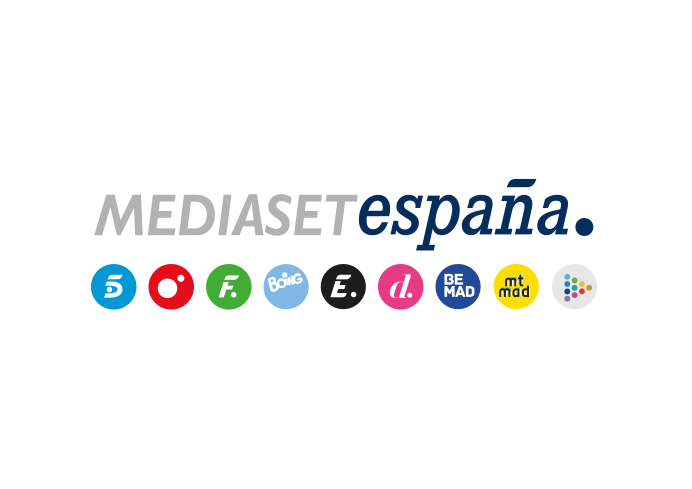 Madrid,14 de julio de 2023Esclavos de la imagen, eje de la nueva entrega de ‘La vida sin filtros’ El sábado 15 de julio, en Telecinco (22:00 horas). Son muchas las personas que por distintas razones quieren transformar su imagen para satisfacer altos niveles de exigencia o encajar en el canon de belleza actual. La inquietud constante por el aspecto físico y el cuidado de la apariencia es una realidad que abordará la nueva entrega de ‘La vida sin filtros’, que Telecinco emite este sábado 15 de julio, a partir de las 22:00 horas. El programa arrancará con el testimonio de la brasileña Jessica Alves, conocida popularmente como la Barbie humana, que desde joven empezó a someterse a operaciones de cirugía estética para mejorar su aspecto contabilizando más de un centenar de intervenciones.Esclavos de la imagen es el tema central de esta edición que dará conocer sorprendentes historias de aumento de pecho, tratamientos estéticos que han costado la salud o arruinado económicamente a quienes se han sometido a ellos, casos de alopecia femenina y de individuos que han optado por hacerse tatuajes extremos y el conmovedor relato de una mujer que ha descuidado su aspecto durante años. Además, el espacio pondrá el foco en las operaciones de estética de diversas celebridades. Y en la sección ‘100 segundos’, volverán a mirarse a los ojos Carla, que antes era Carlos, y su expareja Kiko, del que lleva separada dos años y quien no sabe nada de su cambio de imagen.En esta entrega, el programa incluirá las intervenciones de Alessandro Lequio; Ágatha Ruiz de la Prada, diseñadora de moda y empresaria; Ángela Ponce, modelo sevillana y la primera mujer transexual en coronarse como Miss Universo España en 2018; María Velasco, psiquiatra y escritora; el cirujano Ángel Martín, fundador y director médico de la clínica Menorca; y Celia Blanco, periodista, escritora y locutora de radio española.